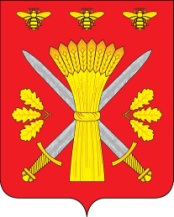 РОССИЙСКАЯ ФЕДЕРАЦИЯОРЛОВСКАЯ ОБЛАСТЬТРОСНЯНСКИЙ РАЙОННЫЙ СОВЕТ НАРОДНЫХ ДЕПУТАТОВРЕШЕНИЕ   30 мая  2014 года                                                                                     № 285    С.ТроснаПринято на двадцать пятом заседании Троснянского районного Совета народных депутатов четвертого созываОб учете муниципального имущества ио Порядке ведения реестра муниципального имущества Троснянского района Орловской области         В целях совершенствования системы учета муниципального имущества Троснянского района Орловской области, механизмов управления и распоряжения муниципальным имуществом, руководствуясь Федеральным законом  от 06 октября 2003 № 131-ФЗ «Об общих принципах организации местного самоуправления в Российской Федерации», Приказом Министерства экономического развития Российской Федерации от 30 августа 2011 № 424 «Об утверждении порядка ведения органами местного самоуправления реестров муниципального имущества», Уставом Троснянского района, Троснянский районный Совет народных депутатов РЕШИЛ:       1. Утвердить прилагаемое положение «Об учете муниципального имущества и о Порядке ведения реестра муниципального имущества Троснянского района Орловской области».       2.Установить минимальную величину стоимости движимого имущества, подлежащего внесению в реестр, балансовая стоимость которого превышает 50 тысяч рублей.        3. Считать утратившим силу постановление Троснянского районного Совета народных депутатов от 25.12.2008 №176 «Об учете муниципального имущества Троснянского района и Порядке ведения реестра муниципального имущества Троснянского района Орловской области»        4. Настоящее решение вступает в законную силу со дня его обнародования.         5. Контроль за исполнением настоящего решения возложить на комитет по финансам и налоговой политике.Председатель районного                                Глава  районаСовета народных депутатов                         В.И. Миронов                                                            В.И. МироновПриложение к решению Троснянского районного Совета народных депутатов от  30   мая 2014 года  № 285                                                  Положение          Об учете муниципального имущества и о Порядке ведения реестра                               муниципального имущества Троснянского района Орловской области           1. Настоящий Порядок устанавливает правила ведения Администрацией Троснянского района Орловской области реестра муниципального имущества Троснянского района Орловской области (далее - реестр),  в том числе правила внесения сведений об имуществе в реестр, общие требования к порядку предоставления информации из реестра, состав информации о муниципальном имуществе, принадлежащем на вещном праве или в силу закона Троснянскому району Орловской области, муниципальным учреждениям, иным лицам (далее - правообладатель) и подлежащем учету в реестре.          2. Объектами учета в реестре являются:- находящееся в муниципальной собственности недвижимое имущество (здание, строение, сооружение или объект незавершенного строительства, земельный участок, жилое, нежилое помещение или иной прочно связанный с землей объект, перемещение которого без соразмерного ущерба его назначению невозможно, либо иное имущество, отнесенное законом к недвижимости);- находящееся в муниципальной собственности движимое имущество, акции, доли (вклады) в уставном (складочном) капитале хозяйственного общества либо иное не относящееся к недвижимости имущество, стоимость которого превышает размер, установленный настоящим решением, а также особо ценное движимое имущество, закрепленное за  бюджетными муниципальными учреждениями и определенное в соответствии с действующим законодательством; - муниципальные учреждения, хозяйственные общества, акции, доли (вклады) в уставном (складочном) капитале которых принадлежат муниципальному образованию «Троснянский район» Орловской области, иные юридические лица, учредителем (участником) которых является  муниципальное образование «Троснянский район» Орловской области.           3.Ведение реестра осуществляется уполномоченным органом Администрации Троснянского района Орловской области – Отделом по управлению муниципальным имуществом администрации Троснянского района Орловской области (далее Отдел).Отдел обязан:-обеспечивать соблюдение правил ведения реестра и требований, предъявляемых к системе ведения реестра;- обеспечивать соблюдение прав доступа к реестру и защиту государственной и коммерческой тайны;- осуществлять информационно-справочное обслуживание, выдавать выписки из реестров.Отдел имеет право:- требовать представления необходимой для ведения реестра информации и документов у структурных подразделений администрации, муниципальных предприятий, муниципальных учреждений, хозяйственных обществ (товариществ), имеющих долю муниципальной собственности в уставных (складочных) капиталах, на электронных и бумажных носителях.          4. Учет муниципального имущества включает в себя описание объекта учета с указанием его индивидуальных особенностей, позволяющих однозначно отличить его от других объектов. Каждому объекту присваивается уникальный реестровый номер, который присваивается один раз и повторно не используется. Реестр состоит из 3 разделов.Разделы 1 и 2 группируются по видам имущества и содержат сведения о сделках с имуществом. Раздел 3 группируется по организационно - правовым формам лиц.В раздел 1 включаются сведения о муниципальном недвижимом имуществе, в том числе:- наименование недвижимого имущества;- адрес (местоположение) недвижимого имущества;- кадастровый номер муниципального недвижимого имущества;- площадь, протяженность и (или) иные параметры, характеризующие физические свойства недвижимого имущества;- сведения о балансовой стоимости недвижимого имущества и начисленной амортизации (износе);- сведения о кадастровой стоимости недвижимого имущества;- даты возникновения и прекращения права муниципальной собственности на недвижимое имущество;- реквизиты документов - оснований возникновения (прекращения) права муниципальной собственности на недвижимое имущество;- сведения о правообладателе муниципального недвижимого имущества;- сведения об установленных в отношении муниципального недвижимого имущества ограничениях (обременениях) с указанием основания и даты их возникновения и прекращения.В раздел 2 включаются сведения о муниципальном движимом имуществе, в том числе:- наименование движимого имущества;- сведения о балансовой стоимости движимого имущества и начисленной амортизации (износе);- даты возникновения и прекращения права муниципальной собственности на движимое имущество;- реквизиты документов - оснований возникновения (прекращения) права муниципальной собственности на движимое имущество;- сведения о правообладателе муниципального движимого имущества;- сведения об установленных в отношении муниципального движимого имущества ограничениях (обременениях) с указанием основания и даты их возникновения и прекращения.В отношении акций акционерных обществ в раздел 2 реестра также включаются сведения :- о наименовании акционерного общества-эмитента, его основном государственном регистрационном номере;-  о количестве акций, выпущенных акционерным обществом, и размере доли в уставном капитале, принадлежащем муниципальному образованию «Троснянский район» Орловской области, в процентах;- о  номинальной стоимости акций.В отношении долей (вкладов) в уставных (складочных) капиталах хозяйственных обществ в раздел 2 реестра также включаются сведения о:- наименовании хозяйственного общества, его основном государственном регистрационном номере;- размере уставного (складочного) капитала хозяйственного общества, доли муниципального образования в уставном (складочном) капитале в процентах.В раздел 3 включаются сведения о муниципальных учреждениях, хозяйственных обществах, акции, доли (вклады) в уставном (складочном) капитале которых принадлежат муниципальному образованию «Троснянский район» Орловской области, иных юридических лицах, в которых муниципальное образование «Троснянский район» Орловской области является учредителем (участником), в том числе:- полное наименование и организационно-правовая форма юридического лица;- адрес (местонахождение);- основной государственный регистрационный номер и дата государственной регистрации;- реквизиты документа - основания создания юридического лица (участия муниципального образования « Троснянский район» Орловской области в создании (уставном капитале) юридического лица);- размер доли, принадлежащей муниципальному образованию «Троснянский район» Орловской области в уставном (складочном) капитале, в процентах (для хозяйственных обществ);- данные о балансовой и остаточной стоимости основных средств (фондов) (для муниципальных учреждений);- среднесписочная численность работников (для муниципальных учреждений).          5. Реестр ведется на бумажных  и (или) электронных носителях. В случае несоответствия информации на указанных носителях приоритет имеет информация на бумажных носителях.Реестр должен храниться и обрабатываться в местах, недоступных для посторонних лиц, с соблюдением условий, обеспечивающих предотвращение хищения, утраты, искажения и подделки информации.Документы реестра хранятся в соответствии с Федеральным законом от  22 октября . N 125-ФЗ «Об архивном деле в Российской Федерации».        6. Внесение в реестр сведений об объектах учета и записей об изменении сведений о них осуществляется на основе письменного заявления правообладателя недвижимого и (или) движимого имущества, сведения о котором подлежат включению в разделы 1 и 2 реестра, или лица, сведения о котором подлежат включению в раздел 3 реестра.         Заявление с приложением заверенных копий документов предоставляется в Отдел, в 2-недельный срок с момента возникновения, изменения или прекращения права на объекты учета.        Сведения о создании муниципальным образованием «Троснянский район» Орловской области муниципальных учреждений, хозяйственных обществ и иных юридических лиц, а также об участии муниципального образования «Троснянский район» Орловской области в юридических лицах вносятся в реестр на основании принятых решений о создании (участии в создании) таких юридических лиц.           Внесение в реестр записей об изменении сведений о муниципальных учреждениях и иных лицах, учтенных в разделе 3 реестра, осуществляется на основании письменных заявлений указанных лиц, к которым прилагаются заверенные копии документов, подтверждающих изменение сведений. Соответствующие заявления предоставляются в Отдел,  в 2-недельный срок с момента изменения сведений об объектах учета.           В отношении объектов казны Троснянского района Орловской области сведения об объектах учета и записи об изменении сведений о них вносятся в реестр на основании надлежащим образом заверенных копий документов, подтверждающих приобретение муниципальным образованием «Троснянский район» Орловской области имущества, возникновение, изменение, прекращение права муниципальной собственности на имущество, изменений сведений об объектах учета. Копии указанных документов предоставляются в Отдел (должностному лицу Отдела, ответственному за ведение реестра), в 2-недельный срок с момента возникновения, изменения или прекращения права муниципального образования «Троснянский район» Орловской области на имущество (изменения сведений об объекте учета) должностными лицами Администрации Троснянского района, ответственными за оформление соответствующих документов.           7. В случае, если установлено, что имущество не относится к объектам учета либо имущество не находится в собственности муниципального образования «Троснянский район» Орловской области, не подтверждены права лица на муниципальное имущество, правообладателем не представлены или представлены не полностью документы, необходимые для включения сведений в реестр, Администрация Троснянского района по представленным материалам Отдела, принимает решение об отказе включения сведений об имуществе в реестр муниципального имущества.          При принятии решения об отказе включения в реестр сведений об объекте учета правообладателю направляется письменное сообщение об отказе (с указанием его причины).       Решение Администрации Троснянского района об отказе включения в реестр сведений об объектах учета может быть обжаловано правообладателем в порядке, установленном законодательством Российской Федерации.       Сведения о балансовой стоимости муниципального имущества и начисленной амортизации (износе) предоставляются отделом бухгалтерского учета и отчетности администрации Троснянского муниципального района, бухгалтерией соответствующего муниципального учреждения или предприятия один раз в год по состоянию на 01 января текущего года, в срок до 01 апреля следующего года.         Руководители муниципальных предприятий и муниципальных учреждений, являющихся правообладателями муниципального имущества, должностные лица органов местного самоуправления, ответственные за представление соответствующих документов несут ответственность за достоверность и полноту представленной первичной информации, на основании которой вносятся сведения в реестр.        Форма ведения реестра, изменение отдельных параметров  реестра устанавливаются администрацией Троснянского района самостоятельно.         8. Сведения об объектах учета, содержащихся в реестре, носят открытый характер и предоставляются любым заинтересованным лицам в виде выписок из реестров.        Предоставление сведений об объектах учета осуществляется Отделом, на основании письменных запросов в 10-дневный срок со дня регистрации обращения. 